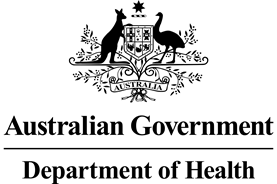 Schedule of Fees and Charges for Residential and Home Care:
From 20 March 2019*This Schedule only applies to care recipients who first enter care from 1 July 2014Short-Term Restorative Care_______________________________[i] Residents in designated remote areas may be asked to pay an additional $1.06 per day.Fee/ Charge/ ThresholdsRatesMaximum Basic Daily Fee Home Care $10.54Residential Care[i]  $51.21Income Free Area (annual amount) Home Care and Residential CareAnnual Income up to these amounts is excluded from the income test component of the residential means test and the income test in home care.  To calculate the equivalent fortnightly income divide by 26.Income Free Area (annual amount) Home Care and Residential CareAnnual Income up to these amounts is excluded from the income test component of the residential means test and the income test in home care.  To calculate the equivalent fortnightly income divide by 26.Income Free Area (single person) $27,232.40Income Free Area (Couple, Illness separated, single rate) $26,712.40Income Free Area (Couple, Living together, single rate) 
(relevant to Home Care only) $21,106.80Income Thresholds (annual amount) Home Care Income TestConsumers with incomes above these amounts are subject to the second cap when calculating the daily income tested care fee in home care and are also subject to the higher annual cap that applies in Home Care.  To calculate the equivalent fortnightly income divide by 26.Income Thresholds (annual amount) Home Care Income TestConsumers with incomes above these amounts are subject to the second cap when calculating the daily income tested care fee in home care and are also subject to the higher annual cap that applies in Home Care.  To calculate the equivalent fortnightly income divide by 26.Income Threshold (single person) $52,634.40Income Threshold (Couple, Illness separated, single rate) $52,114.40Income Threshold (Couple, Living together single rate) $40,253.20Asset Thresholds Residential Care Means Test Asset Free Threshold $49,500First Asset Threshold $168,351.20Second Asset Threshold $406,053.60Home Exemption Cap (applies separately to both members of a couple) The net value of the home above this amount is excluded from the value of the resident’s assets. $168,351.20Caps on Income Tested Care Fees in Home CareFirst Cap (Daily cap applying on income tested care fees where the consumer’s income does not exceed the income threshold)$15.12Annual cap – income not exceeding the Income Threshold (Annual cap applying to income tested care fees where the consumer’s income does not exceed the income threshold) $5,506.48Second Cap (Daily cap applying on income tested care fees where the consumer’s income exceeds the income threshold) $30.25Annual cap – income exceeding the Income Threshold (Annual cap applying to income tested care fees where the consumer’s income exceeds the income threshold)$11,012.99Cap on Means Tested Care Fees in Residential CareAnnual cap $27,532.59Lifetime Cap on Means Tested Care Fees in Residential Care and Income Tested Care Fees in Home Care$66,078.27Maximum Accommodation Supplement Amount$57.14Deeming thresholds and rates from 1 January 2019Threshold (single)$51,200Threshold (couple –combined)$85,000Lower Rate1.75%Higher Rate3.25%Relevant rates and thresholds for refundable deposits and daily paymentsMaximum Permissible Interest Rate- for all new residents from 
1 April 2019 – 30 June 20195.96%Maximum rate of interest that may be charged on outstanding amount of daily payment from 
1 April  2019 – 30 June 20195.96%Base Interest Rate3.75%Minimum permissible asset level - this is the minimum amount of assets a resident must be left with if they pay at least part of their accommodation costs by refundable deposit$49,500Maximum refundable accommodation deposit Amount that can be charged without prior approval from the Aged Care Pricing Commissioner$550,000Maximum Daily FeeRateSTRC delivered in a Home or Community Setting $10.54STRC delivered in a Residential Care Setting  $51.21